MELROY 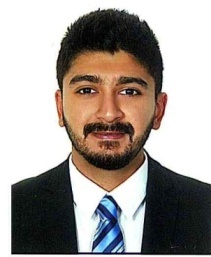 MELROY.367508@2freemail.com  KEY SKILLSSUMMARYA strategic and analytical finance professional with five years of practical experience in financial reporting, analysis, accounts management and cost accounting. Accomplished and results-oriented professional who thrives in high-pressure environments to consistently meet deadlines. Excellent written and verbal communication skills and ability to work well in a fast paced and high volume environment.
EMPLOYMENT HISTORYFerrofab FZE – Jebel Ali Free Zone (South), Dubai, UAE				       (May 2011 to Present)Finance & Accounts ExecutiveAssisting the Finance Manager to obtain, review and analyze financial & non-financial data to generate various reports and assisting management in critical decision making.Monitoring expenses of different cost centers and provide in-depth analysis on Budget vs. Actual variances.Closely monitoring cost of operations by establishing job-order costs from operational and financial data.Conducting quantitative analysis of financial data to forecast revenue, identify market trends and assess risks associated with capital expenditures and asset acquisitions.Conducting monthly analysis of production and manufacturing schedules based on non-financial data, to detect anomalies or non-competencies and investigate report and assist the business units to remediate the issues and implement effective controls to avoid re-occurrence. Maintain, monitor and interpret cash flows while providing for future trends.Performing project wise cost accounting using job-order costing for fabrication projects which spanned between six months to over two years.Assessing requirements for change in processes and procedures and proposed procedural changes to enhance data quality and process flows. Assisting in performance monitoring of various profit centers within the organization through product profitability analysis.Preparation of quarterly in-house financials to monitor and track variances against budgets and reporting any imbalances or surplus expenditures.Liaising with auditors for year-end audits and preparation of financial data for suitable assessment and further evaluation.Continuous researching and reporting on factors influencing business performance through various Oil & Gas related journals, articles and magazines.Supervising payables as well as receivables and helped re-structure both processes through automation.Processing monthly WPS payroll for 500+ employees including overtime calculation.Issuing, maintaining and tracking trade finance documents which include Payment Guarantees and Letter of Credit.Preparing various ad-hoc reports as directed by the Finance Manager. Achievements:Single-handedly initiated and developed structured department-wise reporting procedures which are now used as standard practice throughout the organization.Proposed and successfully executed a revaluation of completely depreciated Fixed Assets according to IFRS requirements to accurately ascertain their market value.Decentralized the organization into two profit centers based on manufacturing capabilities to assist in increased planning efficiency and cost control.Successfully implemented the method of “Lean Manufacturing” by determining and eliminating wasteful activities and further implemented “Critical Path Method” (CPM) to help increase efficiency in manufacturing processes and procedures.Assisted the Chairman in a Harvard Business School “Owner/President Management Program”, to develop a comprehensive business plan and strategy analysis for Ferrofab FZE in Ghana which included determining a precise vision and establish long term strategies.Proposed and implemented an ERP to integrate department wise reporting as well as a Time and Attendance software for overtime monitoring.Ferrofab FZE – Jebel Ali Free Zone (South), Dubai, UAE			          (May 2010 to August 2010)Accounts Intern – College InternshipHelped with accounts receivables, payables and bank statement reconciliation.Managed petty cash and monitored day to day expenses.Assisted in the transition from cash-based to WPS payroll processing system.ACADEMIC QUALIFICATIONSCIMA – Currently Pursuing (Self Study) – November 2018 Chartered Institute of Management AccountantsHeriot-Watt University, Dubai Campus - May 2011Bachelor of Business Administration with Finance and ManagementThe Indian High School, Dubai - March 2008Grade 12 Commerce with Accounts, Business Management & Entrepreneurship	IT SKILLSProficiency in Microsoft Excel, Word and PowerPoint.Expertise in the accounting software Tally.ERP 9.Worked with Realsoft ERP system.PERSONAL DETAILSNationality		:	IndianDate of Birth		:	11th July, 1990Visa Status		:	EmploymentDriving License	:	UAEFinancial reportingAccount reconciliationVariance analysisRisk managementAccurate forecastingProcess automationFinancial modelingCash flow managementManufacturing industry experienceSuperior research skills